Сумська міська радаВиконавчий комітетРІШЕННЯ  від 13.11.2018         № 580З метою фінансування інвестиційного проекту «Підвищення енергоефективності в дошкільних навчальних закладах міста Суми», відповідно до Закону України від 3 лютого 2016 року № 975 – VIII «Про ратифікацію Фінансової угоди (проект «Програма розвитку муніципальної інфраструктури України») між Україною та Європейським інвестиційним банком», постанови Кабінету Міністрів від 16 лютого 2011 р. № 110 «Про затвердження Порядку здійснення місцевих запозичень», враховуючи наказ Міністерства фінансів України від 26.09.2018 № 787 «Про погодження Обсягу та умов здійснення місцевих запозичень, затвердженого постановою Кабінету Міністрів України від 16 лютого 2011 року № 110 та рішення Сумської міської ради від 07 червня 2016 року №887 - МР «Про надання дозволу управлінню капітального будівництва та дорожнього господарства Сумської міської ради на участь у проекті «Програма розвитку муніципальної інфраструктури України», керуючись статтею 143 Конституції України, статтями 16, 74 Бюджетного Кодексу України, пунктом 26 частини першої статті 26 Закону України «Про місцеве самоврядування в Україні», виконавчий комітет Сумської міської радиВИРІШИВ:Погодити та внести на розгляд Сумської міської ради питання щодо внесення змін до рішення Сумської міської ради від 25 липня 2018 року 
№ 3676 – МР «Про здійснення місцевого запозичення для фінансування інвестиційного проекту «Підвищення енергоефективності в дошкільних навчальних закладах міста Суми», а саме:1.1. Внести зміни в пункт 1 рішення Сумської міської ради від 25 липня 2018 року № 3676 – МР «Про здійснення місцевого запозичення для фінансування інвестиційного проекту «Підвищення енергоефективності в дошкільних навчальних закладах міста Суми», а саме:1.1.1. Підпункти 2, 5-8 викласти в новій редакції:«2) форма здійснення запозичення – укладення Угоди про передачу коштів позики між Міністерством фінансів України, Міністерством регіонального розвитку, будівництва та житлово-комунального господарства України, та Сумською міською радою (далі – Угода про передачу коштів позики) відповідно до умов Фінансової угоди між Україною та Європейським інвестиційним банком Проект «Програма розвитку муніципальної інфраструктури України» (далі – Фінансова угода), яку було укладено 23.07.2015, ратифіковано Законом України від 03.02.2016 №975-VIII (набула чинності 11.05.2017);»«5) період, на який здійснюється запозичення – 22 роки (включаючи пільговий період 5 років);6) відсоткова ставка за користування кредитними коштами – відповідно до умов Фінансової угоди визначається на дату вибірки траншів та дорівнює 6-місячній міжбанківській ставці Єврозони (Euribor) + спред (до 2,5%), розмір плати за надання кредитних коштів становить 0,01 відсотка річних вибраної та непогашеної суми кредиту відповідно до розпорядження Кабінету Міністрів України від 08.07.2015 № 744-р «Про залучення позики від Європейського інвестиційного банку для реалізації проекту «Програма розвитку муніципальної інфраструктури України»;7) погашення кредиту здійснюється рівними піврічними платежами відповідно до умов Угоди про передачу коштів позики, після закінчення пільгового періоду;8) сплата відсотків за користування кредитними коштами здійснюється піврічними платежами відповідно до умов Угоди про передачу коштів позики, починаючи з першої погодженої дати платежу після надання першого траншу кредиту;».1.1.2. Виключити підпункт 11.1.1.3. Підпункт 12 вважати відповідно підпунктом 11.  Департаменту фінансів, економіки та інвестицій Сумської міської ради (Липова С.А.) підготувати відповідний проект рішення на розгляд Сумської міської ради.Контроль за виконання даного рішення покласти на першого заступника міського голови Войтенка В.В.Міський голова						                     	О.М. ЛисенкоЛипова С.А. 700-399Розіслати: департаменту фінансів, економіки та інвестицій, управлінню капітального будівництва та дорожнього господарства, управлінню освіти і науки, відділу з організації діяльності ради 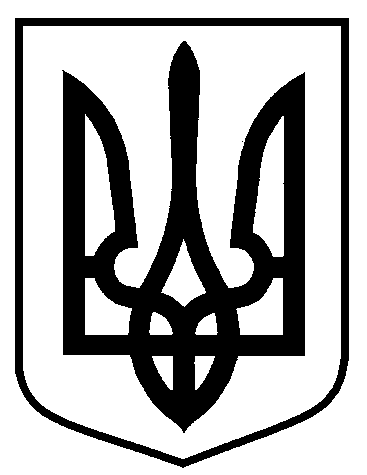 Про внесення на розгляд Сумської міської ради питання щодо внесення змін до рішення Сумської міської ради від 25 липня 2018 року 
№ 3676 – МР «Про здійснення місцевого запозичення для фінансування інвестиційного проекту «Підвищення енергоефективності в дошкільних навчальних закладах міста Суми» 